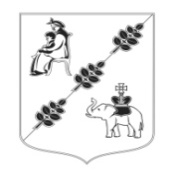 АДМИНИСТРАЦИЯ КОБРИНСКОГО СЕЛЬСКОГО ПОСЕЛЕНИЯ ГАТЧИНСКОГО МУНИЦИПАЛЬНОГО РАЙОНАЛЕНИНГРАДСКОЙ ОБЛАСТИП О С Т А Н О В Л Е Н И Е16.12.2020 г.                                          					                № 303Об организации сбора и определение места первичного сбора и размещения отработанных ртутьсодержащих ламп на территории Кобринского сельского поселения Гатчинского муниципального района Ленинградской области.В соответствии с Федеральным законом от 06.10.2003 г. № 131-ФЗ «Об общих принципах организации местного самоуправления в Российской Федерации», Постановлением Правительства Российской Федерации от 03.09.2010 г. № 681 «Об утверждении Правил обращения с отходами производства и потребления в части осветительных устройств, электрических ламп, ненадлежащие сбор, накопление, использование, обезвреживание, транспортирование и размещение которых может повлечь причинение вреда жизни, здоровью граждан, вреда животным, растениям и окружающей среде» и Уставом муниципального образования «Кобринское сельское поселение»П О С Т А Н О В Л Я Е Т:Утвердить Порядок организации сбора отработанных ртутьсодержащих ламп на территории Кобринского сельского поселения (Приложение № 1); Определить местом первичного сбора отработанных ртутьсодержащих ламп для физических лиц, проживающих в частном секторе на территории Кобринского сельского поселения - помещение, расположенное по адресу: Ленинградская область, Гатчинский район, п. Кобринское, ул. Центральная, дом 16, подсобное помещение (1-й этаж здания администрации);Определить местом размещения отработанных ртутьсодержащих ламп для физических лиц, проживающих в частном секторе на территории Кобринского сельского поселения - помещение гаража, расположенное по адресу: Ленинградская область, Гатчинский район, п. Кобринское, ул. Центральная, дом 16, подсобное помещение (1-й этаж здания администрации);Утвердить график работы места сбора отработанных ртутьсодержащих ламп для физических лиц, проживающих в частном секторе на территории Кобринского сельского поселения: - последний вторник каждого месяца с 08:00 до 13:00;Руководителям предприятий, организаций, учреждений всех форм собственности, индивидуальным предпринимателям, осуществляющим обращение с ртутьсодержащими отходами, руководствоваться Порядком, утвержденным настоящим постановлением (Приложение № 1);Руководителям управляющих организаций по управлению многоквартирными домами организовать места для сбора и накопления отработанных ртутьсодержащих ламп от населения и их передачу в специализированные организации, имеющие лицензии на осуществление деятельности по сбору, использованию, обезвреживанию, транспортированию, размещению отходов I - IV классов опасности. Информировать жителей многоквартирных домов о месте, времени работы приемных пунктов отработанных ртутьсодержащих ламп;Назначить ответственным лицом за организацию первичного сбора отработанных ртутьсодержащих ламп для физических лиц, проживающих в частном секторе на территории Кобринского сельского поселения – главного специалиста администрации – Кузнецову Елену Викторовну;Постановление администрации от 14.06.2012 года № 139 «Об утверждении Положения «Об организации сбора накопления, использования, обезвреживания, транспортирования и размещения отработанных ртутьсодержащих ламп и других приборов с ртутным накоплением на территории Кобринского сельского поселения» считать утратившим силу.Настоящее постановление вступает в силу со дня официального опубликования на официальном сайте муниципального образования в информационно-телекоммуникационной сети «Интернет»;Контроль за исполнением постановления оставляю за собой.Глава администрации                                                                  В.В. Федорченко                                                                                  Приложение № 1к Постановлению главы администрацииКобринского сельское поселение№ 303 от 16.12.2020 г.ПОРЯДОКорганизации сбора отработанных ртутьсодержащих ламп на территории Кобринского сельского поселения Гатчинского муниципального района Ленинградской областиОбщие положенияПорядок организации сбора отработанных ртутьсодержащих ламп (далее Порядок) разработан в целях предотвращения неблагоприятного воздействия на здоровье граждан и окружающую среду отработанных ртутьсодержащих ламп путем организации их сбора.Порядок разработан в соответствии с Федеральными законами от 24.06.1998 № 89-ФЗ «Об отходах производства и потребления», от 30.03.1999 № 52-ФЗ «О санитарно-эпидемиологическом благополучии населения», от 10.01.2002 № 7-ФЗ «Об охране окружающей среды», от 06.11.2003 № 131-Ф3 «Об общих принципах организации местного самоуправления в Российской Федерации» и постановлениями Правительства Российской Федерации от 13.08.2006 № 491 «Об утверждении правил содержания общего имущества в многоквартирном доме и правил изменения размера платы за содержание жилого помещения в случае оказания услуг и выполнения работ по управлению, содержанию и ремонту общего имущества в многоквартирном доме ненадлежащего качества и (или) с перерывами, превышающими установленную продолжительность», от 03.09.2010 № 681 «Об утверждении Правил обращения с отходами производства и потребления в части осветительных устройств, электрических ламп, ненадлежащие сбор, накопление, использование, обеззараживание, транспортирование и размещение которых может повлечь причинение вреда жизни, здоровью граждан, вреда животным, растениям и окружающей среде», от 01.10.2013 № 860 «Изменения, которые вносятся в правила обращения с отходами производства и потребления в части осветительных устройств, электрических ламп, ненадлежащие сбор, накопление, использование, обезвреживание, транспортирование и размещение которых может повлечь причинение вреда жизни, здоровью граждан, вреда животным, растениям и окружающей среде».Положения настоящего Порядка являются обязательными для исполнения организациями независимо от организационно - правовых форм и форм собственности, индивидуальными предпринимателями, осуществляющими свою деятельность на территории Кобринского сельского поселения, не имеющими лицензии на осуществление деятельности по сбору, использованию, обезвреживанию, транспортированию, размещению отходов I - IV класса опасности, физическими лицами, проживающими на территории Кобринского сельского поселения. Организация сбора отработанных ртутьсодержащих ламп.2.1. Сбору в соответствии с Порядком подлежат осветительные устройства и электрические лампы с ртутным заполнением (ртутно-кварцевые, люминесцентные ламы) и содержанием ртути не менее 0,01 %, выведенные из эксплуатации и подлежащие утилизации.2.2. Юридические лица и индивидуальные предприниматели, эксплуатирующие осветительные устройства и электрические лампы с ртутным заполнением, должные вести постоянный учет получаемых и отработанных ртутьсодержащих ламп.2.3. Юридические лица или индивидуальные предприниматели, не имеющие лицензии на осуществление деятельности по сбору, использованию, обезвреживанию, транспортированию, размещению отходов I - IV класса опасности, осуществляют накопление отработанных ртутьсодержащих ламп самостоятельно, заключают соответствующие договоры с специализированными организациями имеющие лицензию на оказание услуг по сбору (приему), транспортированию и обезвреживанию отработанных ртутных, ртутно-кварцевых, люминесцентных ламп и утратившие потребительские свойства.2.4. Сбор и размещение отработанных ртутьсодержащих ламп от физических лиц, являющихся собственниками, нанимателями, пользователями помещений в многоквартирных домах, обеспечивают:а) при управлении управляющей организацией – юридические лица и индивидуальные предприниматели, осуществляющие управление многоквартирными домами на основании заключенного договора управления или договора оказания услуг и (или) выполнения работ по содержанию и ремонту общего имущества с собственниками помещений многоквартирного дома;б) при управлении товариществом собственников жилья либо жилищным кооперативом или иным специализированным потребительским кооперативом – товариществом собственников жилья, либо жилищным кооперативом или иным специализированным потребительским кооперативом, либо юридическими лицами и индивидуальными предпринимателями, заключившими с указанными организациями договоры на управление или договора оказания услуг и (или) выполнения работ по содержанию и ремонту общего имущества;в) при непосредственном управлении собственниками помещений в многоквартирном доме – юридические лица и индивидуальные предприниматели, заключившие с собственниками помещений многоквартирного дома договоры оказания услуг и (или) выполнения работ по содержанию и ремонту общего имущества в таком доме.2.5. Накопление отработанных ртутьсодержащих ламп производится отдельно от других видов отходов. 2.6. Хранение отработанных ртутьсодержащих ламп производится в специально выделенном для этих целей помещении, защищенном от химически агрессивных веществ, атмосферных осадков, поверхностных и грунтовых вод, в местах, исключающих повреждение тары.2.7. Не допускается самостоятельное обезвреживание, использование, транспортирование и размещение отработанных ртутьсодержащих ламп потребителями отработанных ртутьсодержащих ламп, а также их накопление в местах, являющихся общим имуществом собственников помещений многоквартирного дома, за исключением размещения в местах первичного сбора и размещения и транспортирования до них.2.8. Размещение отработанных ртутьсодержащих ламп не может осуществляться путем захоронения.2.9. Сбор и утилизацию отработанных ртутьсодержащих ламп от физических лиц, проживающих в частном секторе на территории Кобринского сельского поселения осуществляют специализированные организации, имеющие лицензию на оказание услуг по сбору (приему), транспортированию и обезвреживанию отработанных ртутных, ртутно-кварцевых, люминесцентных ламп и утратившие потребительские свойства, путем заключения соответствующих договоров с администрацией Кобринского сельского поселения.Информирование населения3.1. Информирование о порядке сбора отработанных ртутьсодержащих ламп осуществляется организацией, осуществляющей управление многоквартирными домами и администрацией Кобринского сельского поселения, специализированными организациями, а также специализированными организациями, имеющие лицензию на оказание услуг по сбору (приему), транспортированию и обезвреживанию отработанных ртутьсодержащих ламп.3.2.  Информация о порядке сбора отработанных ртутьсодержащих ламп размещается на официальном сайте администрации Кобринского сельского поселения в сети Интернет, в средствах массовой информации, в местах реализации ртутьсодержащих ламп. По месту нахождения специализированных организаций.3.3. Юридические лица и индивидуальные предприниматели, осуществляющие управление многоквартирными домами на основании заключенного договора или заключившие с собственниками, нанимателями, пользователями помещений многоквартирного дома договоры управления или договоры оказания услуг и (или) выполнения работ по содержанию и ремонту общего имущества в таком доме, доводят информацию о Правилах обращения с отработанными ртутьсодержащими лампами до сведения собственников помещений многоквартирных жилых домов, путем размещения информации, указанной в п. 3.4. настоящего Порядка на информационных стендах в помещении управляющей организации.3.4. Размещению подлежит следующая информация:- порядок организации сбора отработанных ртутьсодержащих ламп;- перечень специализированных организаций, осуществляющих сбор, транспортировку, хранение и размещение ртутьсодержащих отходов, проведение демеркуризационных мероприятий, с указанием места нахождения и контактных телефонов;- места и условия приема отработанных ртутьсодержащих ламп;- стоимость услуг по приему отработанных ртутьсодержащих ламп.3.5. Обращения населения, руководителей предприятий, организаций по нарушениям санитарно-эпидемиологического законодательства и прав потребителей при осуществлении деятельности по накоплению, сбору, временному хранению и обезвреживанию отработанных ртутьсодержащих ламп принимаются Территориальным отделом управления Федеральной службы по надзору в сфере защиты прав потребителей и благополучия человека по Ленинградской области в Гатчинском и Лужском районах.3.6. Обращения населения, руководителей предприятий, организаций по организации определения места первичного сбора и размещения отработанных ртутьсодержащих ламп принимаются администрацией Кобринского сельского поселения.4. Ответственность за нарушение правил обращения сотработанными ртутьсодержащими лампами4.1. Контроль за соблюдением требований в области обращения с отработанными ртутьсодержащими ламп осуществляется органами государственного контроля в области обращения с  отходами на объектах хозяйственной и иной деятельности независимо от форм собственности, находящихся на территории Кобринского сельского поселения.4.2. За нарушение правил обращения с отработанными ртутьсодержащими лампами потребители несут ответственность в соответствии с действующим законодательством.